Verbitskiy  BorisExperience:Documents and further information:APPLICANTâS  PERSONAL  DATA  
POSITION APPLIED FOR                                                 DATE: 
FIRST/LAST NAME : Verbitskiy Boris	MARITAL STATUS :  	

 

FATHERâS NAME : Aleksandrovich	NUMBER OF CHILDREN : 	
DATE/PLACE OF BIRTH: 30.06.1973	NEXT KIN : 	
, Chita	RELATION : 	
CITIZENSHIP : 	NEXT KIN ADDRESS :	
ADDRESS : Gelendjik Ostrovskogo 135/2/49		
	MOTHER NAME: 	
PHONE : +79054953389 mail+79054953389/+79284382888 verbitskiy_boris7@mail.ru	PHONE :   +9284382888   	
MARINE EDUCATION RECEIVED
NAME OF SCHOOL	  FROM	    TILL	TYPE  OF  DEGREE  RECEIVED
Far Eastern Technical University   	2001	2005	
			
DOCUMENTS
PASSPORT/SBK	                   NO.	             Place of issue	        Date of issue/validity          
National  Certificate of Comp	2011101253 Chif Engineer	08.06.2009  Novorossiysk	30.04.2018
SEAMANâS PASSPORT	MK 0048337	24.01.11	23.01.16 Novorossiysk
TRAVELLING PASSPORT	72 7667024	11.02.2014	11.02.24 Russia, Krasnodar
OTHER S/B			
Seaferers Identity Document	RUS    0013439		
other s/b Cypras	CY 111933	02.08.2007	Limassol                 02.08.17
Government of Malta	96443	14.03.11	MALTA                  23.08.13
Seamanâs Book	1050886	14.06.12	Liberia                     14.06.17
Seafarerâs Book	130089	09.07.2013	Antigua/Barbuda     08.07.18
VISA USA			

SERTIFICATE	          GRADE	             NO.	             Place of issue	Date of issue/validity
NAT.LICENCE :				
ENDORSEMENT :	cm	050107	08.06.2009  Novorossiysk	30.04.2018
OTHER: 				
LICENCES :				
GMDSS :				
ENDORSEMENT :				
BRIDGE TEAM MANAG.				
RADAR  OBSERVER :				
ARPA :				
STCW                                                                                     
ADVANCED FIRE FIGHTING : A-VI/3	176683	08.05.13 Novorossiysk	08.05.18
PERS.SAFETY AND SOCIAL RESPONS : A-VI/1-4			
PROFICIENCY IN SURVIVAL CRAFT,RESCUE BOATS : A-VI/2-1	321578	16.05.13 Novorossiysk	16.05.18

TANKER CERTIFICATE :                               				
CHEM.TANKER CERTIFICATE :				
COW /  IGS 				
LPG CERTIFICATE				
SHIP SECURITY OFFICER	A-VI\\\\\\\\\\\\\\\\6	0056055	24.05.13 Novorossiysk	24.05.18
FIRST AID CERTIFICATE : A-VI/4-1	VI/4-1	183923	22.05.2013 Novorossiysk	22.05.18
MEDICAL CARE CERTIF. : A-VI/4-2				
HEALTH CERTIFICATE : 				
Ship carrying dangerous	B-V/b,B-V/c	018210	10.02.1010 Novorossiysk	10.02.16
ADC  VACCINATION :				
YELLOW  FEWER :			16.02.10	16.02.20
SIZES :                  CLOTHES:            SHOES:                  HEIGHT                            WEIGHT: 
ENGLISH:            POOR                      SATISFACT.                  MODARATE                   GOOD                  EXELLENT 

     COMPANY	     VESSELâS    NAME	FLAG	VSLâS TYPE	DWT	ENGIN	  BHP	 RANK	 EPLOY
    M/Y	 MENT
   M/Y
Baltic Transocean	Fehn Mistral	Antig/Bar	General Cargo	2478	Wartsiila	1262	Chief eng	08.07.13	10.11.13
Asian Shipmanagement	Altai	Liberia	General and bulk	18320	Mitsui MAN	6777	Chief eng	28.05.12	05.09.12
1	Orient Explorer	Panama	tugboat	3478	Sulzer Zgoda	5200	Chief eng	12.09.11	28.12.11
Caspian Maitime Co.ltd	Caspian Wind	Malta	General Cargo 	14000	Wartsiila	6200	Chief eng	20.11.10	30.08.11
Sea Ocean Shipping Co.	Eastern Planet	Freetown	General Cargo 	6016	Stork-Werkspoor	5200	Chief eng	20.03.10	20.09.10
ADDITIONAL INFORMATION ABT PREVIOUS EMPLOYERS (ADDRESS,TEL/FAX/TLX/E-MAIL,CONTACT PERSON):Position applied for: Chief EngineerDate of birth: 30.06.1973 (age: 44)Citizenship: RussiaResidence permit in Ukraine: NoCountry of residence: RussiaCity of residence: GelendzhikPermanent address: Gelendjik Ostrovskogo 135/2/49Contact Tel. No: +7 (905) 495-33-89E-Mail: verbitskiy_boris7@mail.ruU.S. visa: NoE.U. visa: NoUkrainian biometric international passport: Not specifiedDate available from: 23.04.2014English knowledge: ModerateMinimum salary: 5000 $ per monthPositionFrom / ToVessel nameVessel typeDWTMEBHPFlagShipownerCrewingChief Engineer08.07.2013-10.11.2013Fehn MistralBulk Carrier2478Wartsiila1262Antig/BarBaltic TransoceanBaltic Transocean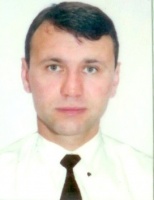 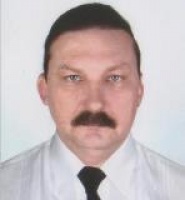 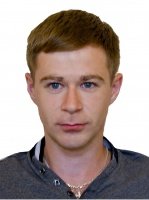 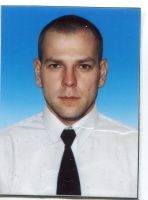 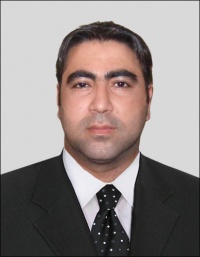 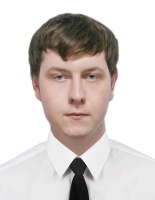 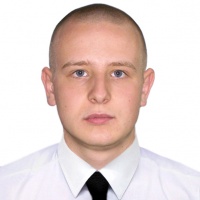 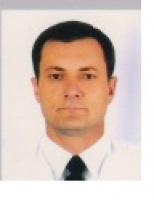 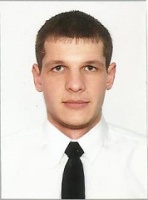 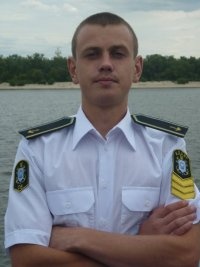 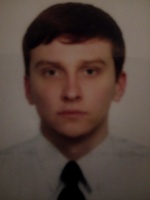 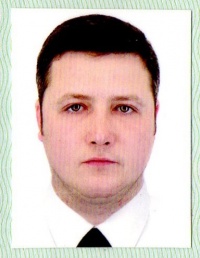 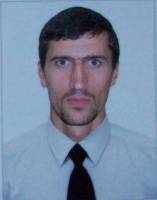 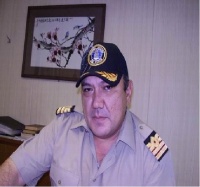 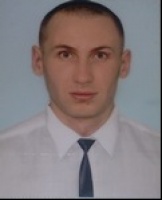 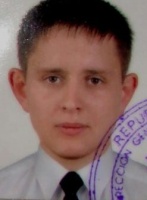 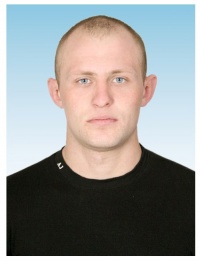 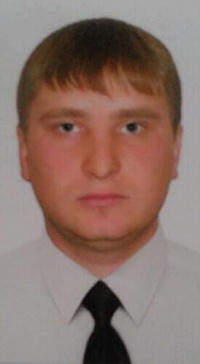 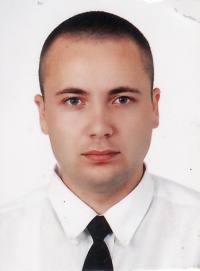 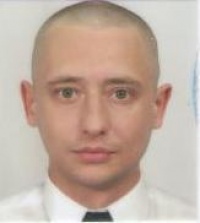 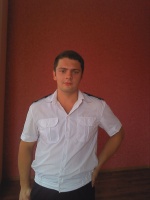 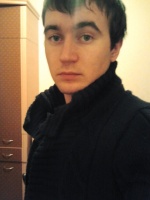 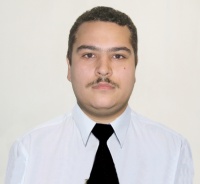 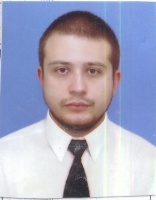 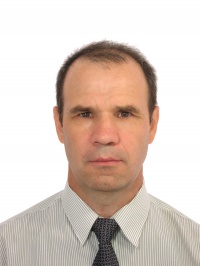 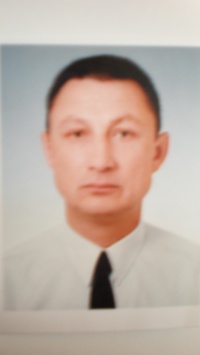 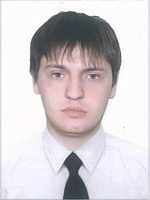 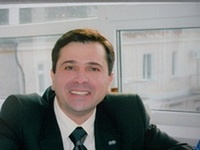 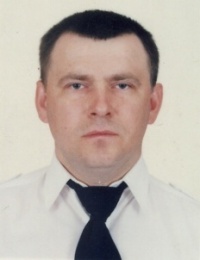 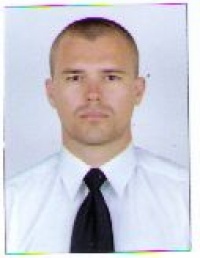 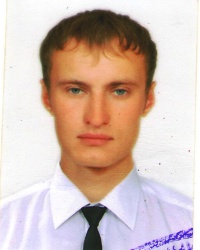 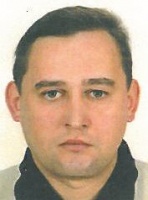 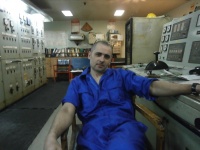 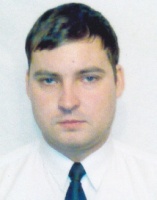 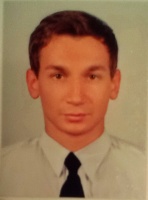 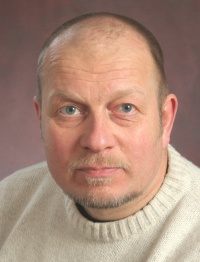 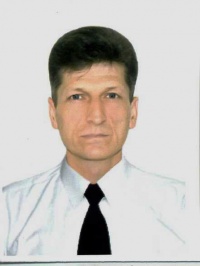 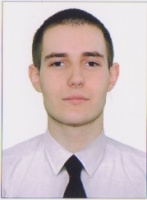 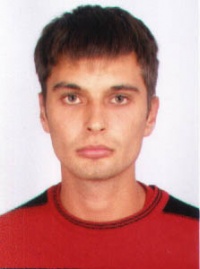 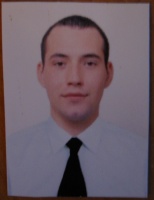 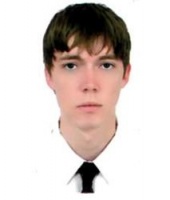 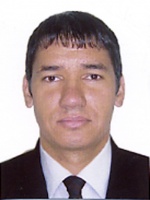 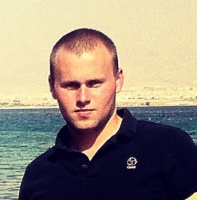 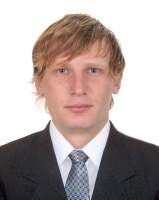 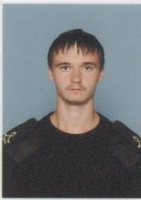 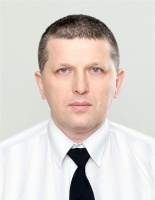 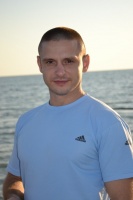 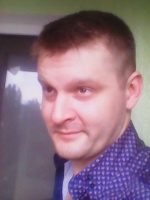 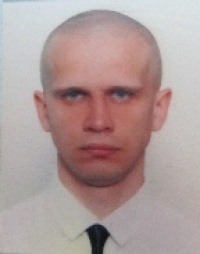 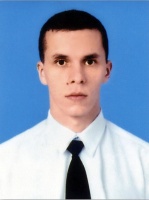 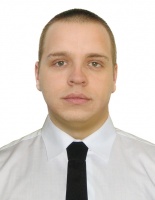 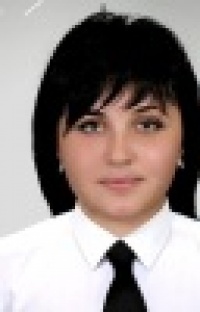 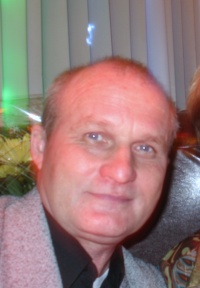 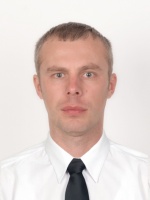 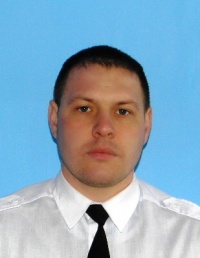 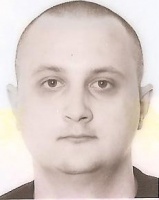 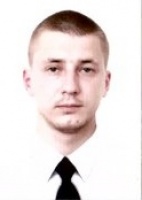 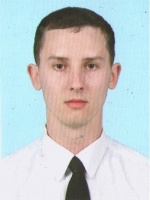 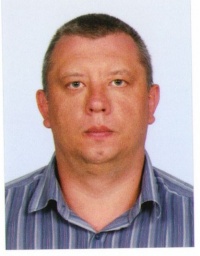 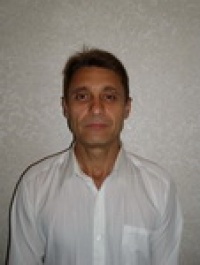 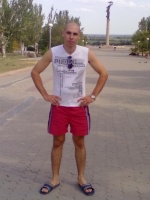 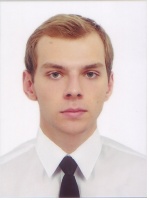 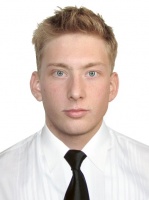 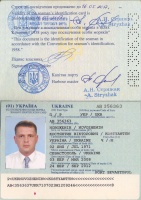 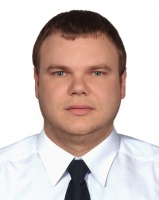 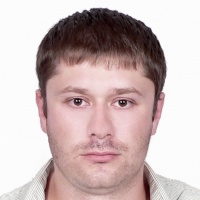 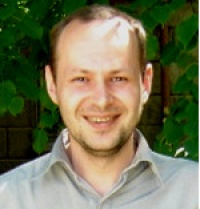 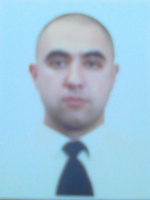 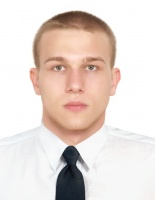 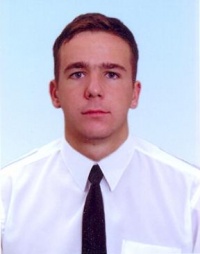 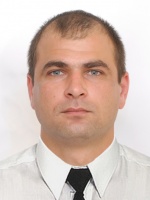 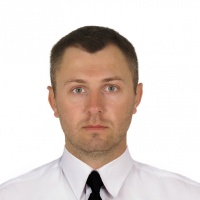 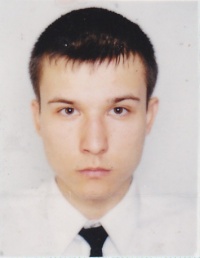 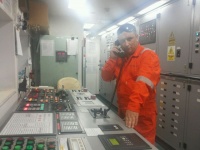 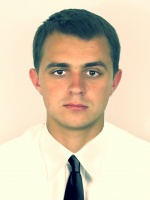 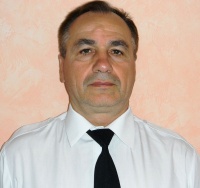 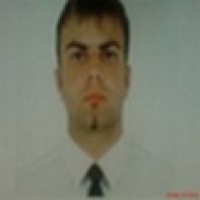 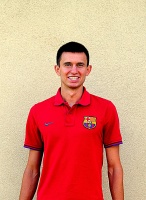 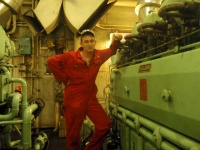 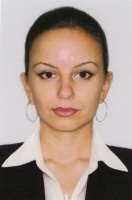 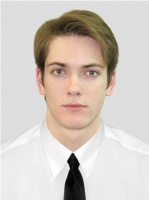 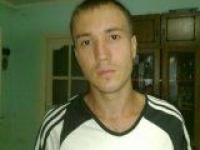 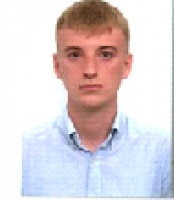 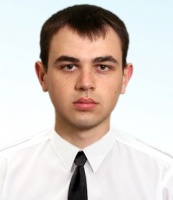 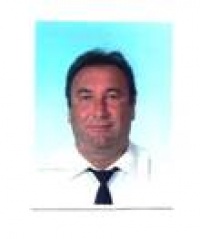 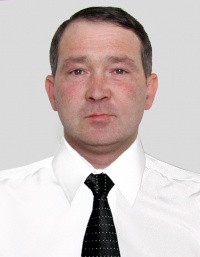 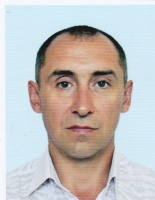 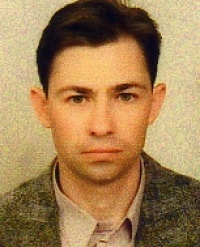 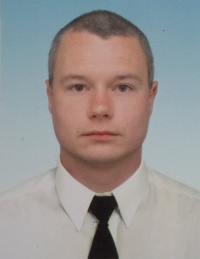 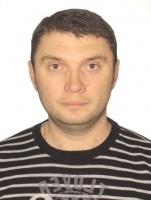 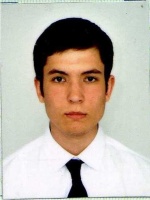 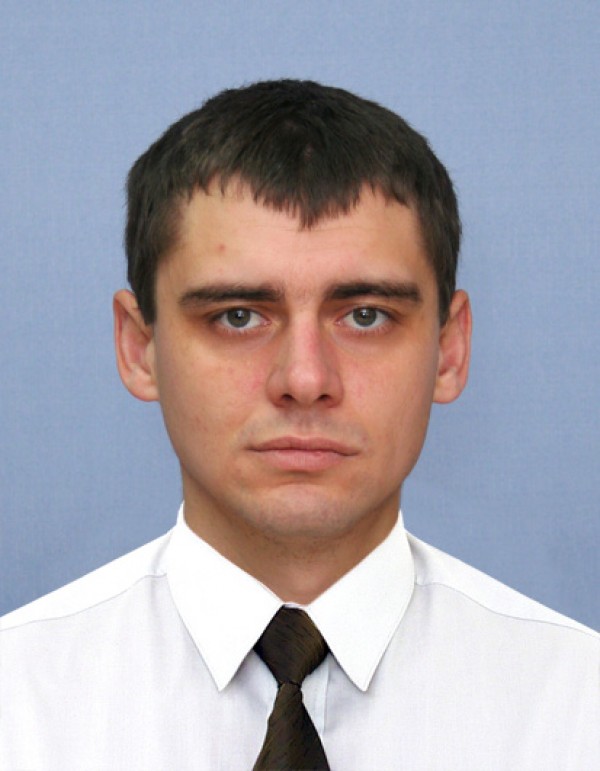 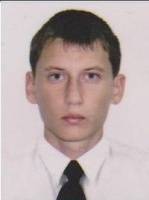 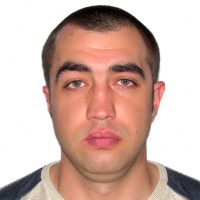 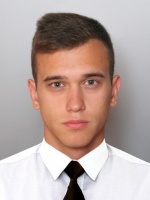 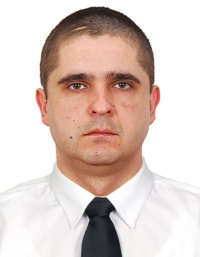 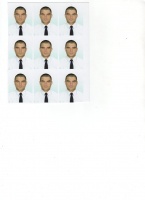 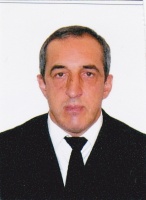 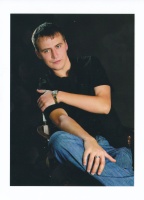 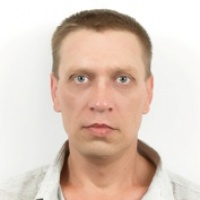 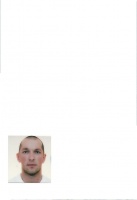 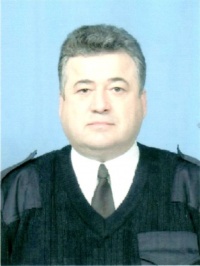 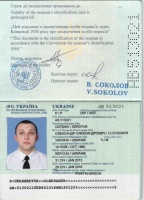 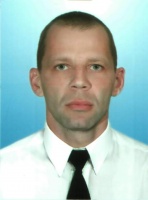 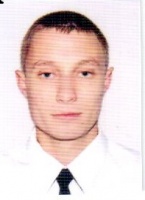 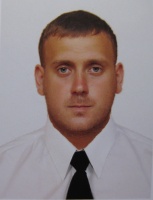 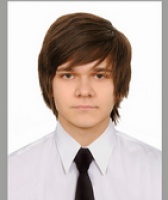 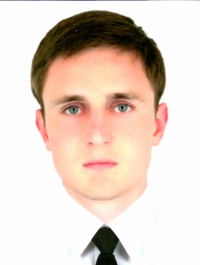 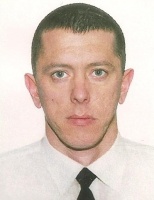 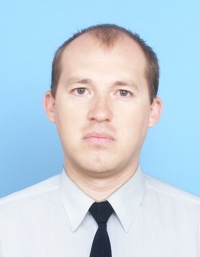 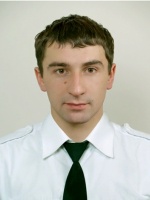 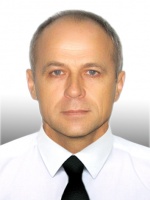 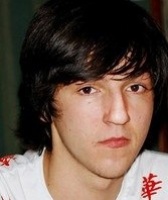 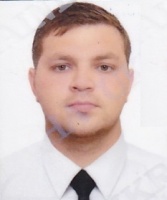 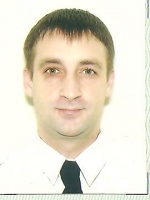 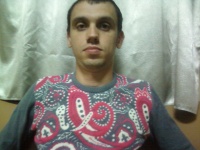 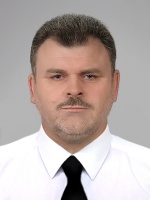 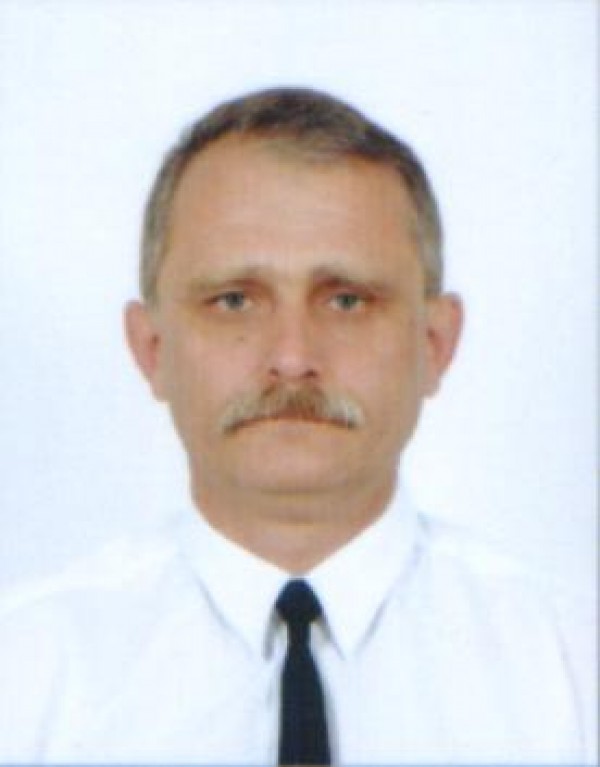 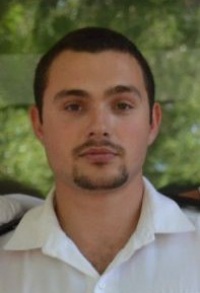 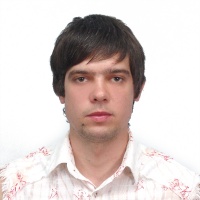 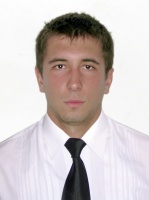 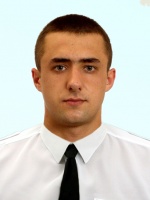 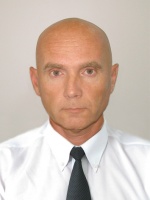 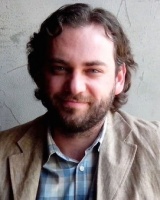 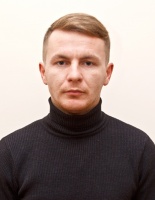 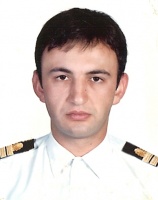 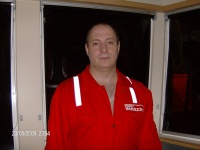 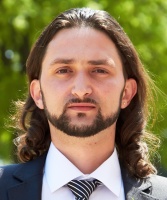 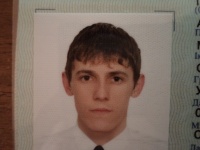 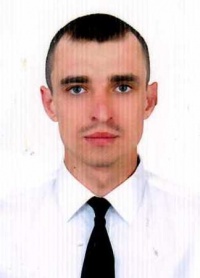 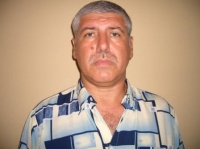 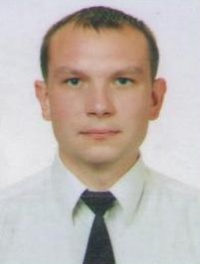 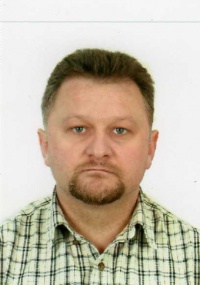 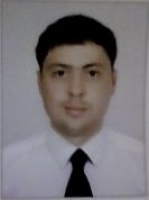 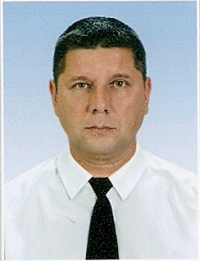 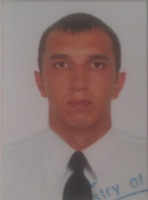 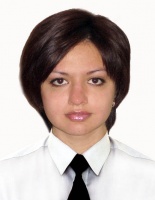 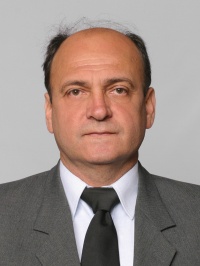 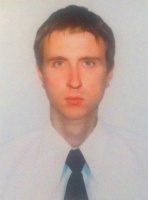 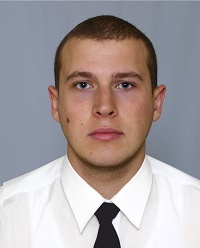 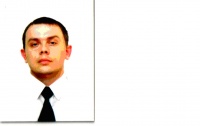 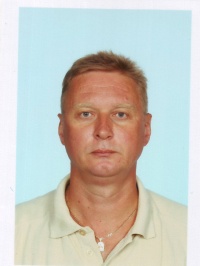 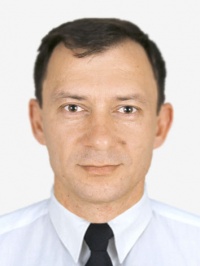 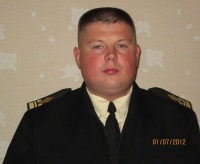 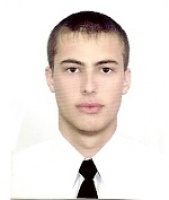 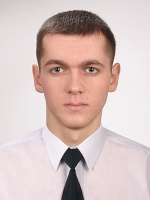 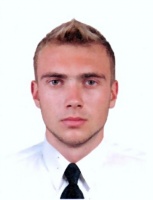 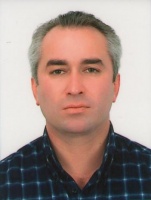 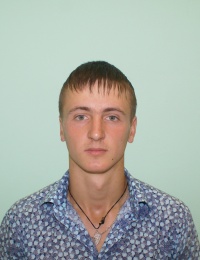 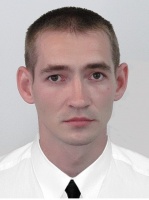 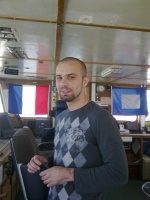 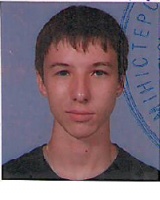 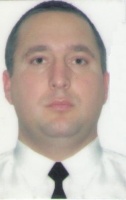 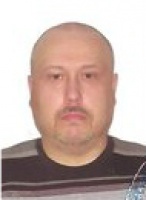 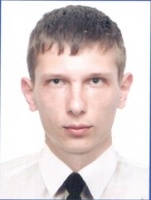 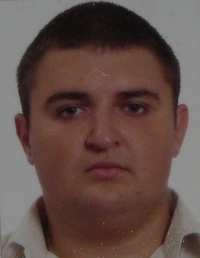 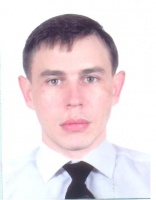 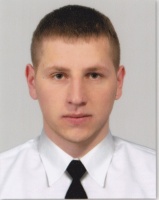 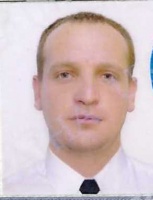 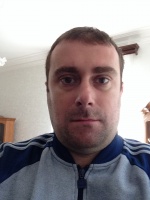 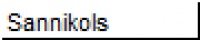 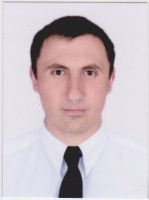 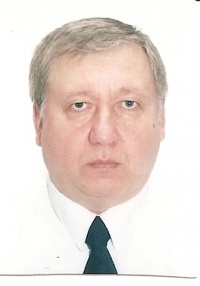 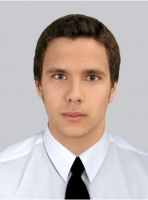 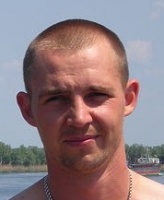 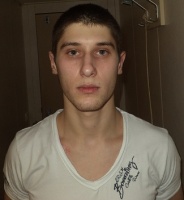 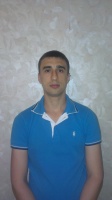 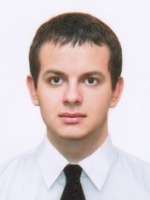 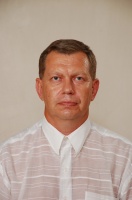 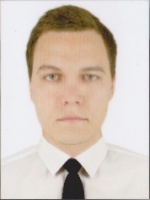 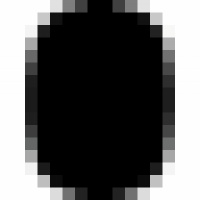 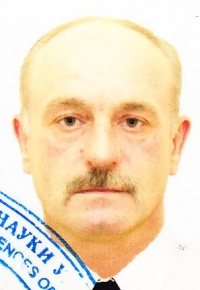 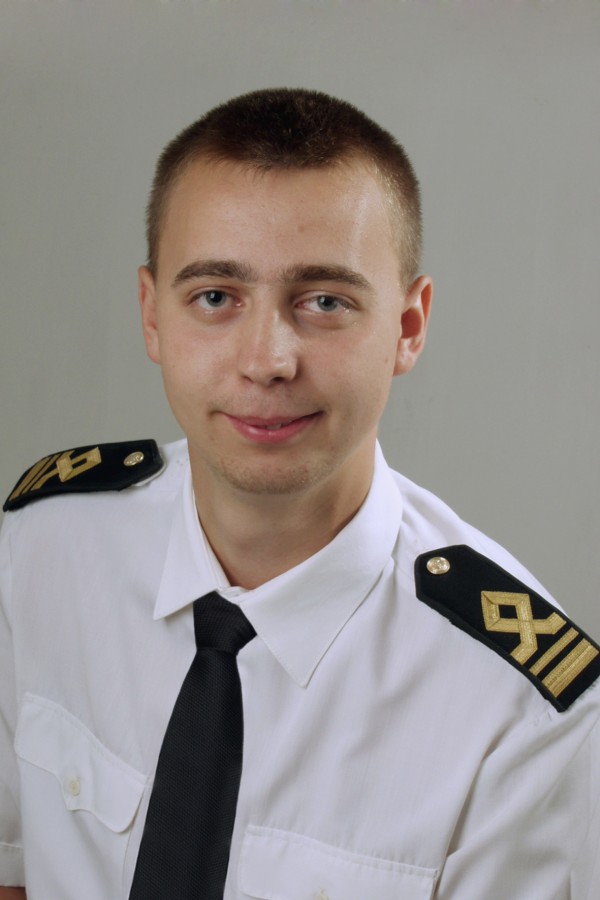 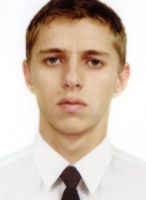 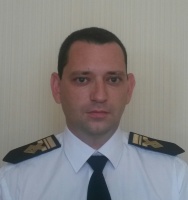 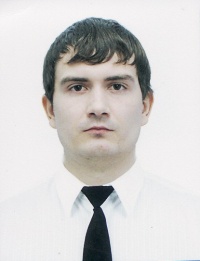 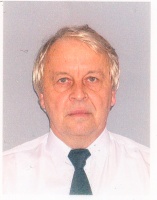 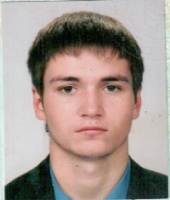 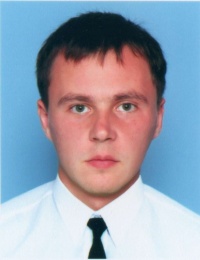 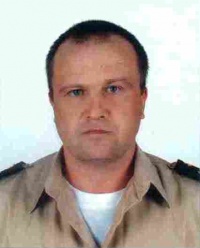 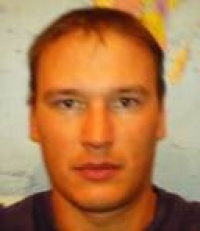 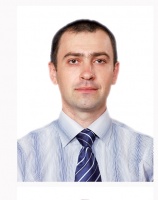 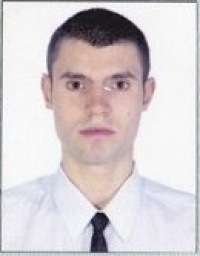 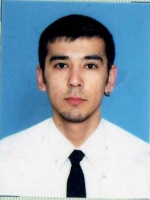 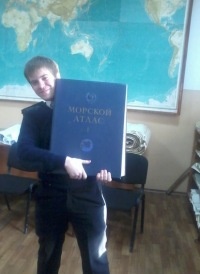 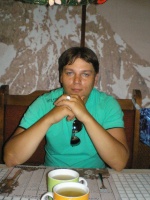 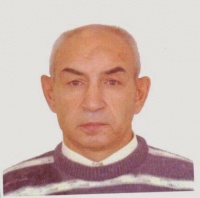 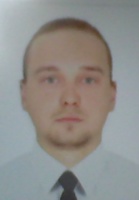 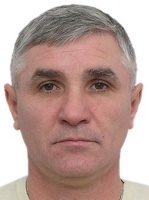 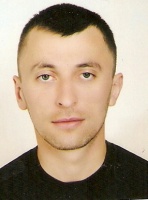 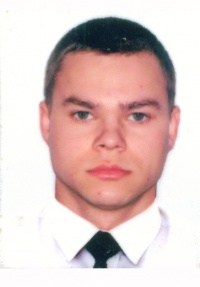 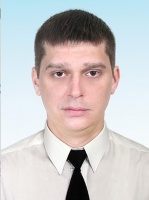 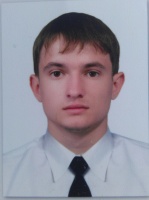 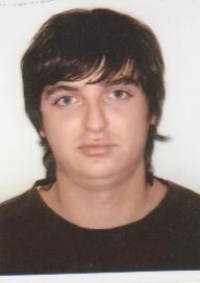 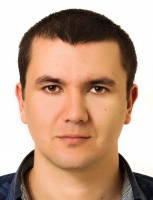 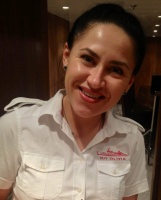 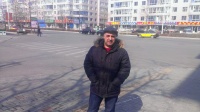 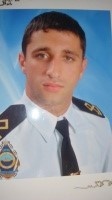 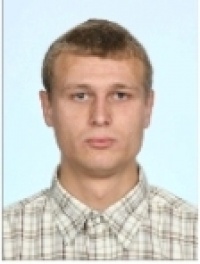 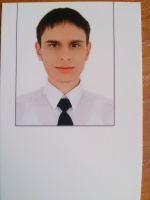 